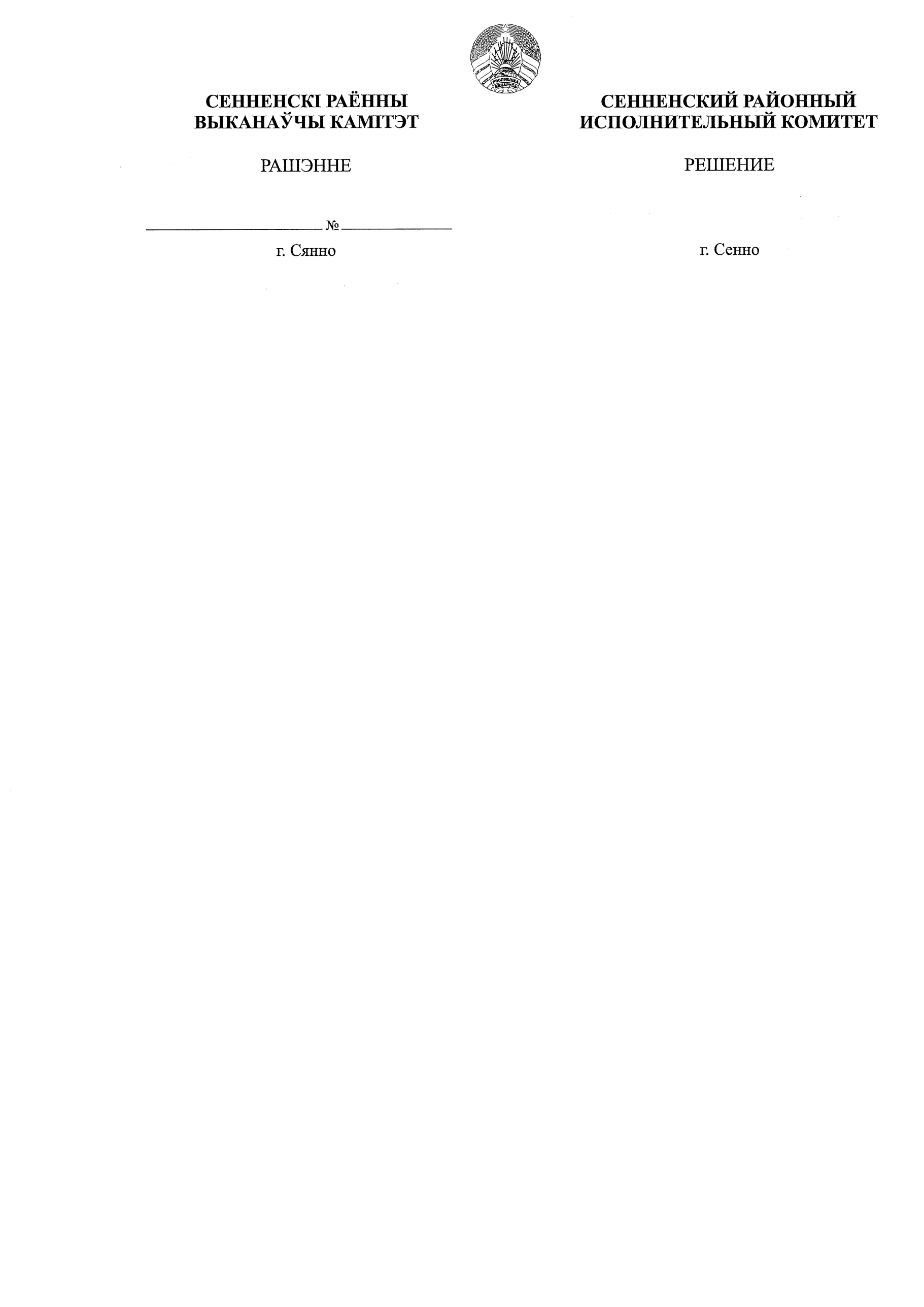 Об образовании участковых комиссий по референдумуНа основании абзаца седьмого части первой статьи 34 Избирательного кодекса Республики Беларусь, пункта 1 статьи 40 Закона Республики Беларусь от 4 января 2010 г. № 108-З ”О местном управлении и самоуправлении в Республике Беларусь“  Сенненский районный исполнительный комитет РЕШИЛ:1. Образовать из представителей политической партии, других общественных объединений, трудовых коллективов и граждан, выдвинутых путем подачи заявления, 19 участковых комиссий по референдуму (далее  – участковая комиссия) в количественном составе:         10 членов – участковые комиссии участков для голосования №№ 10, 16;                                                                                                                                                                                                                                                                                                                                                             11 членов – участковые комиссии участков для голосования №№ 7, 12, 13, 17, 18, 19;         12 членов – участковые комиссии участков для голосования №№ 11, 15; 	13 членов – участковые комиссии участков для голосования №№ 4, 8, 9, 14;14 членов – участковые комиссии участков для голосования № 5, 6;15 членов – участковые комиссии участков для голосования №№ 1, 3;16 членов – участковая комиссия участка для голосования № 2.          	2. Включить представителей политической партии, общественных объединений, трудовых коллективов и граждан в состав участковых комиссий согласно приложению.	3. … 	4. ... 5. …6. …7. …8. ...Председатель	И.А.МорозУправляющий делами                                               	О.А.ТетюевПриложение                                                                            к решению Сенненского районного исполнительного комитета                                                                            05.02.2022 № 129СОСТАВучастковых комиссий по референдумуУчастковая комиссия № 1…Место нахождения участковой комиссии: 211117, город Сенно, улица Красный Октябрь, 22, административное здание государственного учреждения ”Сенненский районный центр по обеспечению деятельности бюджетных организаций“,  телефон 4-18-81.Участковая комиссия № 2…Место нахождения участковой комиссии: 211117, город Сенно, улица Октябрьская, 82а, государственное учреждение образования ˮСредняя школа № 1 г.Сенно имени З.И.Азгура‟, телефон 5-57-95.Участковая комиссия  № 3…Место нахождения участковой комиссии: 211117, город Сенно, улица Октябрьская, 10, государственное учреждение образования ˮСредняя школа    № 2 г.Сенно имени А.К.Касинцева“, телефон 5-56-42.Участковая комиссия № 4…Место нахождения участковой комиссии: 211117, город Сенно, улица Карла Маркса, 6А, государственное учреждение образования ˮСенненская детская школа искусств“, телефон 4-16-35.Участковая комиссия № 5	…Место нахождения участковой комиссии: 211510, городской поселок Богушевск, улица Парковая, 38А, государственное учреждение образования ˮБогушевская средняя школа имени А.Э.Марфицкого Сенненского района“, телефон 5-21-73.Участковая комиссия № 6	…Место нахождения участковой комиссии: 211510, городской поселок Богушевск, улица Горбунова, 1, государственное учреждение образования ˮБогушевская средняя школа имени А.Э.Марфицкого Сенненского района“ (здание начальных классов), телефон  5-29-08.Участковая комиссия № 7	…Место нахождения участковой комиссии: 211111, агрогородок Пламя, улица Школьная, 10, государственное учреждение образования ˮБелицкая ясли-сад – средняя школа Сенненского района“, телефон  3-34-86.Участковая комиссия № 8	…Место нахождения участковой комиссии: 211105, агрогородок Богданово, улица Урожайная, 3, государственное учреждение образования ˮБогдановская ясли-сад – начальная школа Сенненского района“, телефон  5-11-68.Участковая комиссия № 9…Место нахождения участковой комиссии: 211510, городской поселок Богушевск, улица Заслонова, 66, административное здание государственного лесохозяйственного учреждения ˮБогушевский лесхоз“, телефон  5-22-78.Участковая комиссия № 10	…Место нахождения участковой комиссии: 211510, деревня Цыпки, улица Многоэтажная, 1, комплексно-приемный пункт  Богушевского коммунального унитарного предприятия бытового обслуживания  ˮПрестиж“, телефон 5-18-44.Участковая комиссия № 11	…Место нахождения участковой комиссии: 211515, агрогородок Коковчино, улица Школьная, 6, государственное  учреждение образования ˮКоковчинская ясли-сад – средняя школа Сенненского района“, телефон        5-37-18.Участковая комиссия № 12…Место нахождения участковой комиссии: 211513, агрогородок Яново, улица Богушевская, 27, государственное учреждение образования ˮЯновская ясли-сад – базовая школа им. Н.Л.Цурана Сенненского района“, телефон  2-46-18.Участковая комиссия № 13	…Место нахождения участковой комиссии: 211135, агрогородок Мошканы, улица Цурана Н.Л., 14, административное здание Мошканского сельского исполнительного комитета, телефон  5-83-15.Участковая комиссия № 14	…Место нахождения участковой комиссии: 211132, деревня Новая Оболь, улица Лесная, 4, Обольское опытное производственное лесничество государственного лесохозяйственного учреждения ˮБогушевский лесхоз“, телефон 5-08-47.Участковая комиссия № 15	…Место нахождения участковой комиссии: 211121, агрогородок Немойта, улица Сенненская, 42, Немойтовская  сельская библиотека - филиал Государственного учреждения культуры  ˮСенненская централизованная  библиотечная система“, телефон  2-33-96.Участковая комиссия № 16	…Место нахождения участковой комиссии: 211130, агрогородок  Синегорское, улица Центральная, 72, Синегорская  сельская библиотека - клуб Государственного учреждения культуры  ˮСенненская централизованная  библиотечная система“, телефон  3-35-03.Участковая комиссия № 17…		         Место нахождения участковой комиссии: 211138,  агрогородок  Студенка, улица М.А.Анискина, 8, административное здание Студёнковского сельского исполнительного комитета,  телефон  5-06-65.Участковая комиссия № 18…Место нахождения участковой комиссии: 211126, агрогородок Белая Липа, улица Сенненская, 35, административное здание открытого акционерного общества  ˮБелая липа“, телефон  5-48-01.Участковая комиссия № 19	…Место нахождения участковой комиссии: 211127, агрогородок Ходцы, улица Парковая, 4, филиал ˮХодцевский сельский Дом культуры“ государственного учреждения культуры ˮСенненский районный центр культуры и народного творчества“, телефон 5-43-35.ВерноУправляющий делами	О.А.Тетюев05.02.2022	ВЫПIСКА З РАШЭННЯ  ВЫПИСКА ИЗ РЕШЕНИЯ5 февраля 2022 г.129